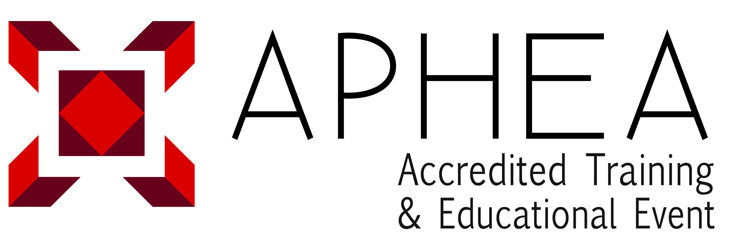 APPLICATIONTRAINING & EDUCATIONAL EVENT (CTEE) ACCREDITATION 
Version 3.1. 2021SECTION 1: Provider Name and Address DetailsElectronic Signature of institutional representativename      Position      SECTION 2: Accreditation CriteriaAll criteria marked with (E) are deemed as essential and omission will result in the application being returned to the applicant. Unless otherwise stated all responses are limited to 1000 charactersSection 2.1: Aims of the Training & Educational EventSection 2.2: Details of the Providing Organisation Section 2.3: Training & Educational Event ContentSection 2.4: ParticipantsSection 2.5: Human Resources and StaffingSection2.6: Budgeting and FacilitiesSection 2.7: Internal Quality ManagementAPPENDIX A: Training & Educational Faculty used* qualifications can include academic qualification, such as PhD but also should include practical or "in service" qualifications (experience) for example, 20 years regional director for health services. SECTION 3: Declaration of Accuracy Declaration by the provider organisation. Please sign electronically or scan and return complete application to: office@aphea.be.RE: Training & Educational Event (CTEE) Accreditation application from enter provider(s) name, regarding the accreditation of the enter event titlePlease find herewith an invitation to the Agency for Public Health Education Accreditation (APHEA) to initiate the accreditation process for the above referenced event. I/we testify that the information given in this application is true and accurate.ADDITIONAL: We are willing for APHEA to use the information* provided within this application for: 						Kind regards,* All information will be made anonymous and all personal data protected.Agency for Public Health Education Accreditation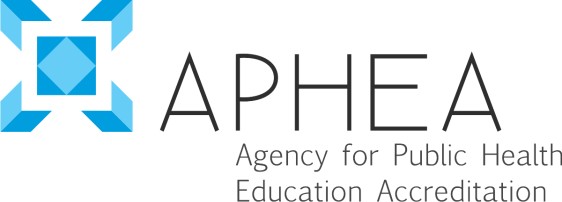 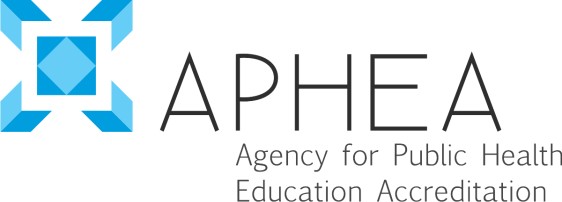 Avenue de Tervueren 153,1150 Brussels, Belgiumemail: office@aphea.behttp://www.aphea.beSECTION 4. Conflict of Interest Declaration To be completed and returned by organiser(s) or organising / scientific committee members. (this only applies to organisers or organising committees and not the presenters/trainers etc)APHEA has a duty to avoid real or perceived conflicts of interest. The potential for a conflict of interest arises when one's duty to make decisions in the public's interest is compromised by competing interests of a professional, personal or private nature. If no please sign and return, if yes please complete the following:I have the following potential or actual conflicts of interest:* Click on smaller blue box. Find file location of signature and press insert or simply copy and paste signature into box - alternatively print this document, complete and then scan and attach.Please attach this / these declarations to the application.Title of CTEE: (in English language)Title of CTEE: (in national language)Provider(s) / institution(s) name:Address line 1:Address line 2:Address line 3:Town / City:Country:Name of person completing this document:Contact email:Website URL:Date of CTEE:dd / mm / yyyy to dd / mm / yyyya. Provide a short description of CTEE: (E)b. Aims of the CTEE: (E)c. Background and development of CTEE including responsiveness to specific contexts and needs:d. Is this application for a one-off event or will it be repeated? (if so please give details)a. Short description of providing organisation (s): (E)b. Mission of providing organisationc. Name (s) and short details of Coordinator(s) / organiser(s) / organising committee:a.  What is expected in terms of the attendee’s participation?b. Participant's workload Number of daysContact hours (E)Self-study hoursb. Participant's workload c. Please provide, as appendix or web link, a detailed PROGRAMME of the CTEE. (E) d. CTEE Learning competences / objectives ("what the participant is expected to know and be able to do at the end of the CTEE") - please use list format: (E) e. Educational / pedagogic / teaching / training methods: (E)f. How are the competences, identified above, formally or informally assessed:g. How will the participants be encouraged to reflect on the training given? (E)h. How will participants be encouraged to incorporate the training into their professional practice? (E)i. Type of certification offered at the end of CTEE: (E)j. Certification issuer: (E)k. Is the certification recognised by national or international bodies? (If yes provide details)a. Target Group: (E)b. Number of Participants: (E)c. Admission criteria:d. Policies or guidance on equal opportunities:a. Training & Educational Faculty (Complete appendix A)(E)b. Please provide short bio-sketches / biographies for the faculty identified above highlighting how their skills match their roles (these can either be attached with appendix A or submitted separately or  through weblinks).c. Provide a short description of support (non-teaching) staff involved:a. Overview of how CTEE is financed in percentages (sponsorship, fees, etc) specific budgetary amounts are not required (E)b. Are there any conflicts of interest connected with the funding arrangements? (If yes please provide detailed information) Please complete declaration (E)c. Please provide a description of the following resources: (E)c. Please provide a description of the following resources: (E)Workspace & facilitiesMaterials provided to participantsAccess to online databases, literature & Materialsa. Provide a short description of the internal review process before the event takes placeb. Provide a description of how the evaluations be used after the CTEE? (E)c. If this CTEE has been administered previously please provide (if available) any feedback received as an appendix and describe here what was done with that feedback in terms of internal processes and change.Training & Educational Faculty Training & Educational Faculty Training & Educational Faculty Training & Educational Faculty Training & Educational Faculty #TitleNameQualifications*Hours contributed123456789101112131415161718192021222324252627282930a. Assisting other programmes to understand the processyesnob. Research purposes to continually improve the criteriayesnoSignatureNamePositionInstitutionPrint name:Role in applied event:I have potential (or actual) conflicts of Interest to declare:I have potential (or actual) conflicts of Interest to declare:yesnoFinancial (includes any financial arrangements such as sponsorship, per diems, fees, grants, shares or stock. Also includes these arrangements with any close personal/partners)yesnoPlease give details:      Personal (includes any personal relationships with the sponsor)yesnoPlease give details:      SIGNATURE: *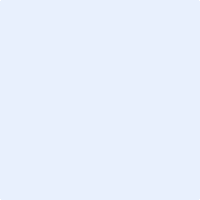 DATE:dd / mm / yyyy